GREENWOOD PUBLIC SCHOOL, ADITYAPURAM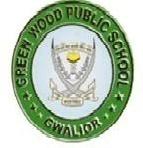 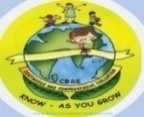 OUR MOTTO - DEVELOPMENT WITH DELIGHTDATESHEET FOR RE-EXAM                                                                CLASS VI –IXEach paper will be for 50 marks Timings:9:00AM-11:00AMGREENWOOD PUBLIC SCHOOL, ADITYAPURAMOUR MOTTO - DEVELOPMENT WITH DELIGHTDATESHEET FOR RE-EXAM                                                                CLASS XIEach paper will be for 50 marks Timings:9:00AM-11:00AMDATEVIVIIVIIIIX09.04.2018MathsMathsMathsMaths11.04.2018ScienceScienceScienceScience12.04.2018Social ScienceSocial ScienceSocial ScienceSocial ScienceDATEXI09.04.2018Business Studies + Physics11.04.2018Economics + Chemistry + Political Science12.04.2018Accountancy + Maths